SEAVIEW INTEGRATED PRIMARY SCHOOL, GLENARMPROCESS TO FOLLOW WHEN SUPPORTING YOUNG PEOPLE WHO ARE EXPERIENCING OR DISPLAYING BULLYING TYPE BEHAVIOURS 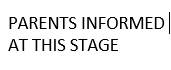 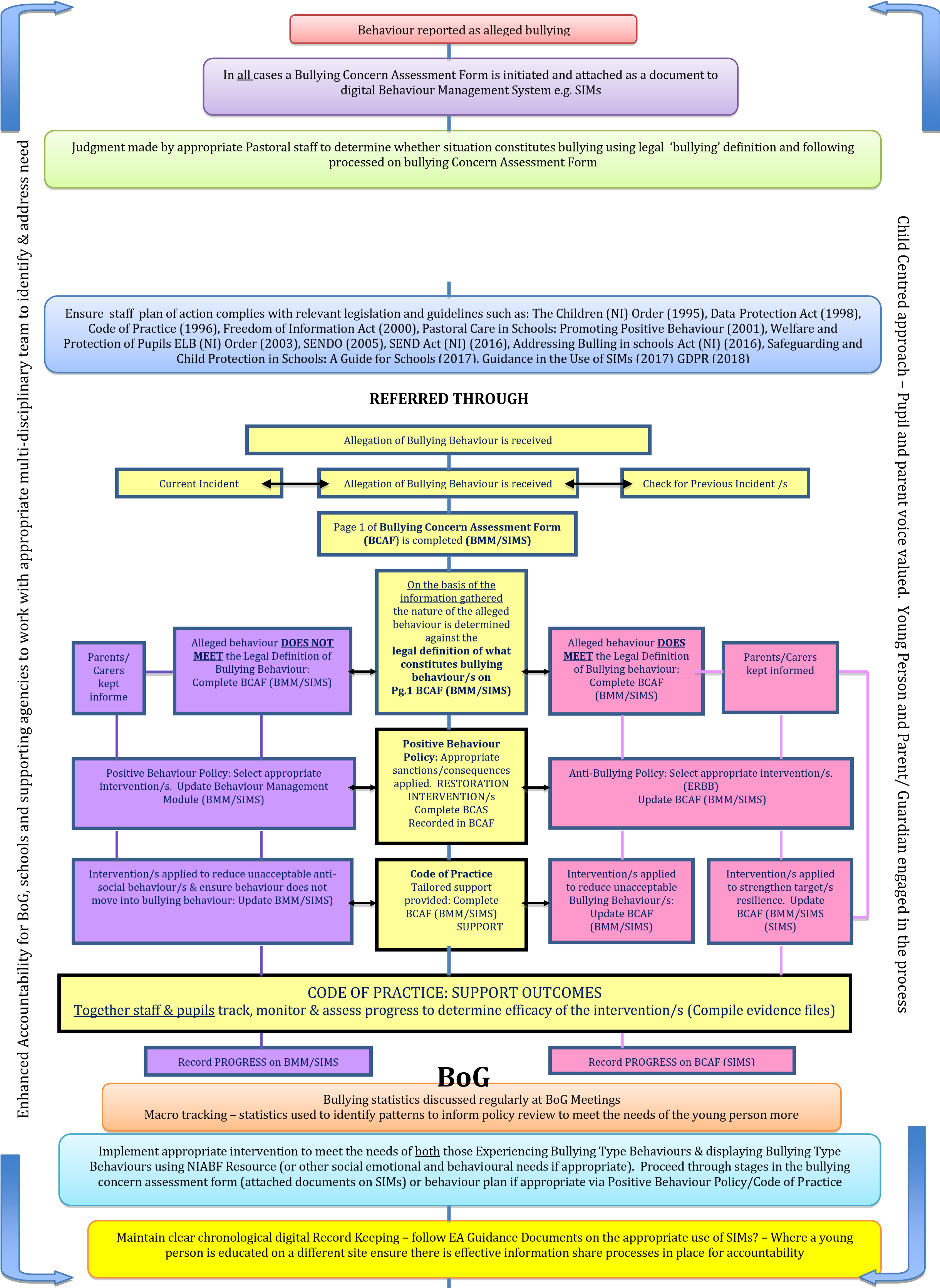 